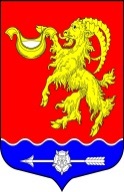 Местная администрация муниципального  образования Горбунковское сельское поселение муниципального образования Ломоносовского муниципального района Ленинградской областиПОСТАНОВЛЕНИЕ «О внесении изменений в Постановление местной администрации МО Горбунковское сельское поселение от 20.07.2021 г. № 153 «Об утверждении муниципальной программы «Профилактика терроризма и экстремизма,а также минимизации и (или) ликвидации последствий проявленийтерроризма и экстремизма на территории муниципальногообразования Горбунковское сельское поселение на 2021-2022 гг.»В соответствии с Федеральным законом от 06.10.2003 № 131-ФЗ «Об общих принципах организации местного самоуправления в Российской Федерации», Уставом муниципального образования Горбунковское сельское поселение муниципального образования Ломоносовский муниципальный район Ленинградской области, рассмотрев Протест прокуратуры Ломоносовского района от 28.06.2022 г.,                                                 ПОСТАНОВЛЯЕТ:Внести изменения в Приложение к муниципальной программе «Профилактика терроризма и экстремизма, а также минимизации и (или) ликвидации последствий проявления терроризма и экстремизма на территории муниципального образования Горбунковское сельское поселение на 2021-2022 г.г.», утвержденное Постановлением местной администрации МО Горбунковское сельское поселение от 20.07.2021 № 153 (далее – Приложение к Программе), изложив:-  п. 1 Приложения к Программе в следующей редакции:Экстремистская деятельность (экстремизм):- насильственное изменение основ конституционного строя и (или) нарушение территориальной целостности Российской Федерации (в том числе отчуждение части территории Российской Федерации), за исключением делимитации, демаркации, редемаркации Государственной границы Российской Федерации с сопредельными государствами;- публичное оправдание терроризма и иная террористическая деятельность;- возбуждение социальной, расовой, национальной или религиозной розни;- пропаганда исключительности, превосходства либо неполноценности человека по признаку его социальной, расовой, национальной, религиозной или языковой принадлежности или отношения к религии;- нарушение прав, свобод и законных интересов человека и гражданина в зависимости от его социальной, расовой, национальной, религиозной или языковой принадлежности или отношения к религии;- воспрепятствование осуществлению гражданами их избирательных прав и права на участие в референдуме или нарушение тайны голосования, соединенные с насилием либо угрозой его применения;- воспрепятствование законной деятельности государственных органов, органов местного самоуправления, избирательных комиссий, общественных и религиозных объединений или иных организаций, соединенное с насилием либо угрозой его применения;- совершение преступлений по мотивам, указанным в пункте "е" части первой статьи 63 Уголовного кодекса Российской Федерации;- использование нацистской атрибутики или символики, либо атрибутики или символики, сходных с нацистской атрибутикой или символикой до степени смешения, либо атрибутики или символики экстремистских организаций, за исключением случаев использования нацистской атрибутики или символики, либо атрибутики или символики, сходных с нацистской атрибутикой или символикой до степени смешения, либо атрибутики или символики экстремистских организаций, при которых формируется негативное отношение к идеологии нацизма и экстремизма и отсутствуют признаки пропаганды или оправдания нацистской и экстремистской идеологии;- публичные призывы к осуществлению указанных деяний либо массовое распространение заведомо экстремистских материалов, а равно их изготовление или хранение в целях массового распространения;- публичное заведомо ложное обвинение лица, замещающего государственную должность Российской Федерации или государственную должность субъекта Российской Федерации, в совершении им в период исполнения своих должностных обязанностей деяний, указанных в настоящей статье и являющихся преступлением;- организация и подготовка указанных деяний, а также подстрекательство к их осуществлению;- финансирование указанных деяний либо иное содействие в их организации, подготовке и осуществлении, в том числе путем предоставления учебной, полиграфической и материально-технической базы, телефонной и иных видов связи или оказания информационных услуг;- п. 3 Приложения к Программе в следующей редакции:          - Экстремистские материалы - предназначенные для распространения либо публичного демонстрирования документы либо информация на иных носителях, призывающие к осуществлению экстремистской деятельности либо обосновывающие или оправдывающие необходимость осуществления такой деятельности, в том числе труды руководителей национал-социалистской рабочей партии Германии, фашистской партии Италии, выступления, изображения руководителей групп, организаций или движений, признанных преступными в соответствии с приговором Международного военного трибунала для суда и наказания главных военных преступников европейских стран оси (Нюрнбергского трибунала), выступления, изображения руководителей организаций, сотрудничавших с указанными группами, организациями или движениями, публикации, обосновывающие или оправдывающие национальное и (или) расовое превосходство либо оправдывающие практику совершения военных или иных преступлений, направленных на полное или частичное уничтожение какой-либо этнической, социальной, расовой, национальной или религиозной группы.2. Настоящее постановление подлежит размещению на официальном сайте муниципального образования Горбунковское сельское поселение по электронному адресу: www.gorbunki-lmr.ru.3. Постановление вступает в силу со дня его официального опубликования.4. Контроль за исполнением настоящего постановления оставляю за собой. И.о. главы местной администрацииМуниципального образованияГорбунковское сельское поселение                                                                            П.А.Руш«15»  июля 2022 года№ 212